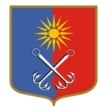 КИРОВСКИЙ МУНИЦИПАЛЬНЫЙ РАЙОНЛЕНИНГРАДСКОЙ ОБЛАСТИАДМИНИСТРАЦИЯОТРАДНЕНСКОГО ГОРОДСКОГО ПОСЕЛЕНИЯП О С Т А Н О В Л Е Н И Еот 25 июня 2018 года № 333Об внесении изменений в муниципальную программу «Поддержка и развитие жилищно-коммунального хозяйства, транспортной инфраструктуры и благоустройства на территории Отрадненского городского поселения Кировского муниципального района Ленинградской области на 2018 – 2020 года» В целях реализации социально-экономической политики в сфере обеспечения жильем граждан МО «Город Отрадное», нуждающихся в улучшении жилищных условий, развития жилищно-коммунального хозяйства, транспортной инфраструктуры и благоустройства на территории МО «Город Отрадное», в соответствии с Постановлением администрации МО «Город Отрадное» от 30 декабря 2013 года № 571 «Об утверждении Порядка  принятия решений о разработке муниципальных программ Отрадненского городского поселения Кировского муниципального района Ленинградской области, их формирования и реализации и Порядка проведения оценки эффективности реализации муниципальных программ Отрадненского городского поселения Кировского муниципального района Ленинградской области» администрация МО «Город Отрадное» постановляет: 1. Внести следующие изменения в муниципальную программу «Поддержка и развитие жилищно-коммунального хозяйства, транспортной инфраструктуры и благоустройства на территории Отрадненского городского поселения Кировского муниципального района Ленинградской области на 2018 - 2020 года»:Пункт 10 Перечня мероприятий подпрограммы № 3 «Обеспечение функционирования и развития жилищно-коммунальной инфраструктуры и повышение энергоэффективности на территории МО «Город Отрадное» в 2018-2020 годах» читать в следующей редакции:2. Настоящее постановление вступает в силу со дня его официального опубликования. 3. Настоящее постановление подлежит размещению в сети Интернет на официальном сайте МО «Город Отрадное» www.otradnoe-na-nеve.ru и в государственной автоматизированной информационной системе «Управление» (gasu.gov.ru).4. Контроль за исполнением постановления оставляю за собой.Первый заместительглавы администрации                                                                         А.В.АверьяновРазослано: дело – 3, прокуратура, коммунальный отдел, ФЭУ, жилищный отдел, орг. отдел, упр. правового и кадрового обеспечения10Строительство инженерной и транспортной инфраструктуры на земельных участках, предоставленных членам многодетных семей  в микрорайоне «Петрушинское поле» с ведением авторского, технического надзора и строительного  контроляМестныйбюджет3 610,02018Администрация МО «Город Отрадное», МКУ «УГХ»Улучшение качества и комфортности проживания граждан10Строительство инженерной и транспортной инфраструктуры на земельных участках, предоставленных членам многодетных семей  в микрорайоне «Петрушинское поле» с ведением авторского, технического надзора и строительного  контроляОбластной бюджет62 860,72018Администрация МО «Город Отрадное», МКУ «УГХ»Улучшение качества и комфортности проживания граждан10Строительство инженерной и транспортной инфраструктуры на земельных участках, предоставленных членам многодетных семей  в микрорайоне «Петрушинское поле» с ведением авторского, технического надзора и строительного  контроляИтого66 470,72018Администрация МО «Город Отрадное», МКУ «УГХ»Улучшение качества и комфортности проживания граждан10Строительство инженерной и транспортной инфраструктуры на земельных участках, предоставленных членам многодетных семей  в микрорайоне «Петрушинское поле» с ведением авторского, технического надзора и строительного  контроляМестныйбюджет1 573,12019Администрация МО «Город Отрадное», МКУ «УГХ»Улучшение качества и комфортности проживания граждан10Строительство инженерной и транспортной инфраструктуры на земельных участках, предоставленных членам многодетных семей  в микрорайоне «Петрушинское поле» с ведением авторского, технического надзора и строительного  контроляОбластной бюджет29 888,1 2019Администрация МО «Город Отрадное», МКУ «УГХ»Улучшение качества и комфортности проживания граждан10Строительство инженерной и транспортной инфраструктуры на земельных участках, предоставленных членам многодетных семей  в микрорайоне «Петрушинское поле» с ведением авторского, технического надзора и строительного  контроляИтого 31 461,22019Администрация МО «Город Отрадное», МКУ «УГХ»Улучшение качества и комфортности проживания граждан10Строительство инженерной и транспортной инфраструктуры на земельных участках, предоставленных членам многодетных семей  в микрорайоне «Петрушинское поле» с ведением авторского, технического надзора и строительного  контроляМестныйбюджет5 183,12018-2019Администрация МО «Город Отрадное», МКУ «УГХ»Улучшение качества и комфортности проживания граждан10Строительство инженерной и транспортной инфраструктуры на земельных участках, предоставленных членам многодетных семей  в микрорайоне «Петрушинское поле» с ведением авторского, технического надзора и строительного  контроляОбластной бюджет92 748,82018-2019Администрация МО «Город Отрадное», МКУ «УГХ»Улучшение качества и комфортности проживания граждан10Строительство инженерной и транспортной инфраструктуры на земельных участках, предоставленных членам многодетных семей  в микрорайоне «Петрушинское поле» с ведением авторского, технического надзора и строительного  контроляВСЕГО97 931,92018-2019Администрация МО «Город Отрадное», МКУ «УГХ»Улучшение качества и комфортности проживания граждан10.1Строительство инженерной и транспортной инфраструктуры на земельных участках, предоставленных членам многодетных семей  в микрорайоне «Петрушинское поле»Местный бюджет3 308,452018 годАдминистрация МО «Город Отрадное»Улучшение качества и комфортности проживания граждан10.1Строительство инженерной и транспортной инфраструктуры на земельных участках, предоставленных членам многодетных семей  в микрорайоне «Петрушинское поле»в т.ч. строительство коммунальной инфраструктуры1 562,662018 годАдминистрация МО «Город Отрадное»Улучшение качества и комфортности проживания граждан10.1Строительство инженерной и транспортной инфраструктуры на земельных участках, предоставленных членам многодетных семей  в микрорайоне «Петрушинское поле»в т.ч. строительство транспортной инфраструктуры1 745,792018 годАдминистрация МО «Город Отрадное»Улучшение качества и комфортности проживания граждан10.1Строительство инженерной и транспортной инфраструктуры на земельных участках, предоставленных членам многодетных семей  в микрорайоне «Петрушинское поле»Областной бюджет62 860,652018 годАдминистрация МО «Город Отрадное»Улучшение качества и комфортности проживания граждан10.1Строительство инженерной и транспортной инфраструктуры на земельных участках, предоставленных членам многодетных семей  в микрорайоне «Петрушинское поле»в т.ч. строительство коммунальной инфраструктуры29 690,582018 годАдминистрация МО «Город Отрадное»Улучшение качества и комфортности проживания граждан10.1Строительство инженерной и транспортной инфраструктуры на земельных участках, предоставленных членам многодетных семей  в микрорайоне «Петрушинское поле»в т.ч. строительство транспортной инфраструктуры33 170,072018 годАдминистрация МО «Город Отрадное»Улучшение качества и комфортности проживания граждан10.1Строительство инженерной и транспортной инфраструктуры на земельных участках, предоставленных членам многодетных семей  в микрорайоне «Петрушинское поле»ИТОГО 2018:66 169,12018 годАдминистрация МО «Город Отрадное»Улучшение качества и комфортности проживания граждан10.1Строительство инженерной и транспортной инфраструктуры на земельных участках, предоставленных членам многодетных семей  в микрорайоне «Петрушинское поле»Местныйбюджет1 573,12019Администрация МО «Город Отрадное»Улучшение качества и комфортности проживания граждан10.1Строительство инженерной и транспортной инфраструктуры на земельных участках, предоставленных членам многодетных семей  в микрорайоне «Петрушинское поле»Областной бюджет29 888,1 2019Администрация МО «Город Отрадное»Улучшение качества и комфортности проживания граждан10.1Строительство инженерной и транспортной инфраструктуры на земельных участках, предоставленных членам многодетных семей  в микрорайоне «Петрушинское поле»ИТОГО 2019:31 461,22019Администрация МО «Город Отрадное»Улучшение качества и комфортности проживания граждан10.1Строительство инженерной и транспортной инфраструктуры на земельных участках, предоставленных членам многодетных семей  в микрорайоне «Петрушинское поле»Местныйбюджет4 881,52018-2019Администрация МО «Город Отрадное»Улучшение качества и комфортности проживания граждан10.1Строительство инженерной и транспортной инфраструктуры на земельных участках, предоставленных членам многодетных семей  в микрорайоне «Петрушинское поле»Областной бюджет92 748,82018-2019Администрация МО «Город Отрадное»Улучшение качества и комфортности проживания граждан10.1Строительство инженерной и транспортной инфраструктуры на земельных участках, предоставленных членам многодетных семей  в микрорайоне «Петрушинское поле»ВСЕГО97 630,32018-2019Администрация МО «Город Отрадное»Улучшение качества и комфортности проживания граждан10.2Ведение авторского, технического надзора и строительного  контроля за строительством инженерной и транспортной инфраструктуры на земельных участках, предоставленных членам многодетных семей  в микрорайоне «Петрушинское поле»Местныйбюджет301,62018Администрация МО «Город Отрадное», МКУ «УГХ»Улучшение качества и комфортности проживания граждан